 Carottes marinées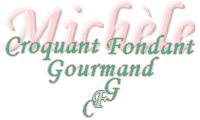 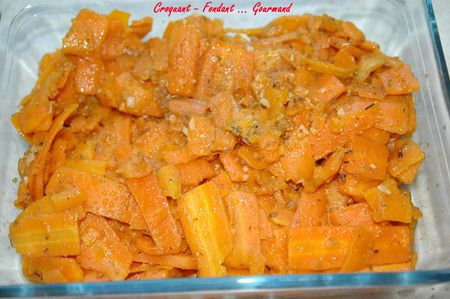 Pour 6 Croquants-Gourmands :
Préparation : 30 mn - Cuisson : 15 mn - Marinade : 6 heures- 1 kg de carottes
- 4 petites gousses d'ail
- 1 càc d'origan séché (ou de thym)
- ¼ de càc de piment d'Espelette
- 120 g de vinaigre de vin rouge
- ½ càc de sucre en poudre
- 4 càs d'huile d'olive
- sel & poivre du moulinÉplucher, dégermer et hacher finement l'ail.Peler et laver les carottes.Les émincer en lamelles fines (1 à 2 mm d'épaisseur).Plonger les bandes de carottes dans une casserole d'eau bouillante salée.Ramener à ébullition et baisser le feu. Laisser cuire à frémissement pendant 4 minutes.Égoutter. Chauffer l'huile d'olive dans une sauteuse.Faire suer l'ail pendant quelques minutes sans coloration.Ajouter les carottes et laisser cuire pendant 10 minutes sur feu moyen en remuant souvent. Elles doivent dorer légèrement.Ajouter le sucre, l'origan, le piment. Laisser sur le feu en remuant encore pendant 1 minute.Verser le vinaigre. Retirer aussitôt du feu. Rectifier l'assaisonnement et mélanger.Verser dans un saladier, mettre au réfrigérateur dès que les carottes sont froides et laisser mariner pendant au moins 6 heures.